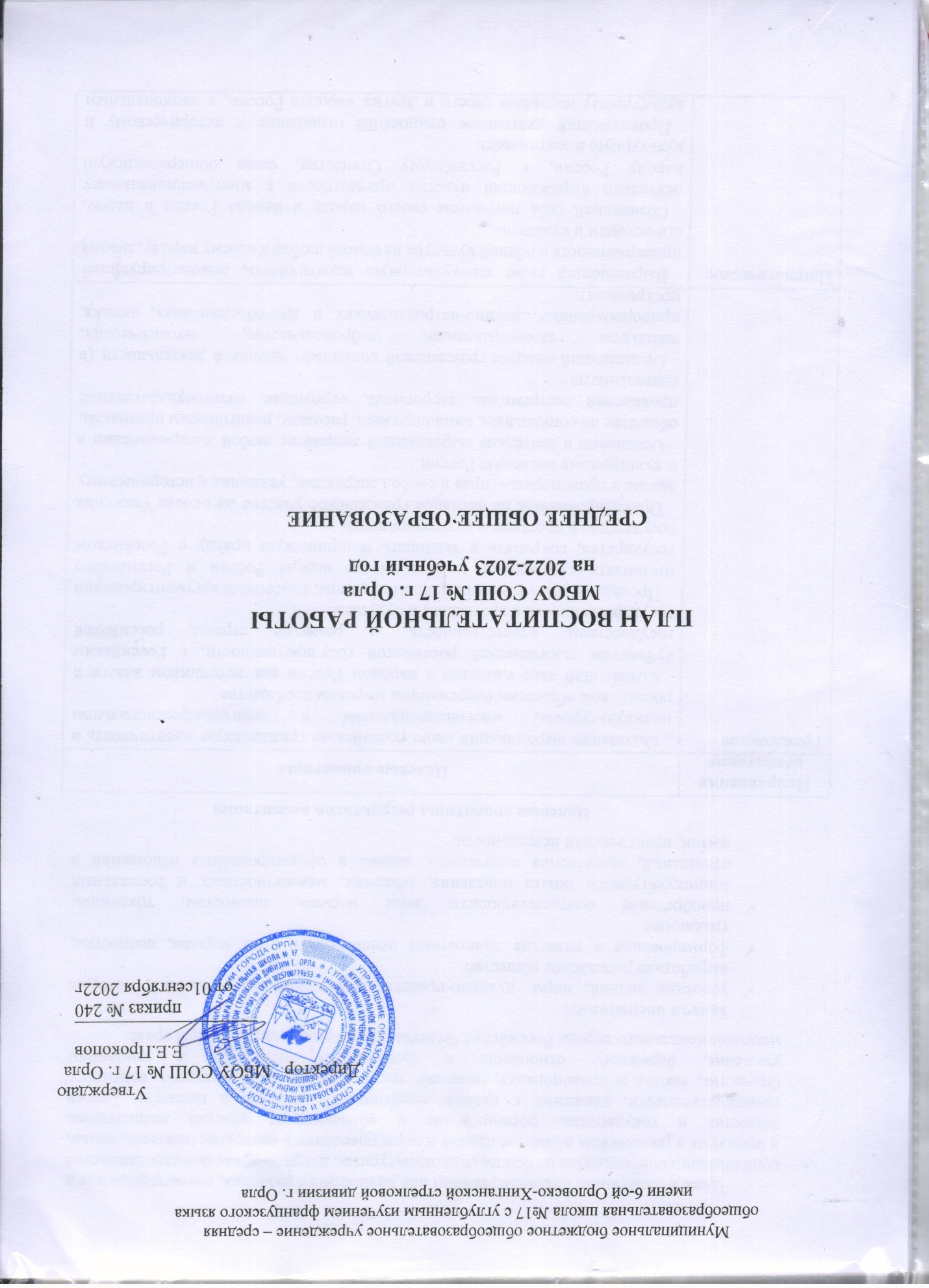 Модуль 1. «Основные школьные дела»                                                                                                                                                                       Модуль 2 «Классное руководство»Модуль 3 «Школьный урок»Модуль 4 «Внеурочная деятельность и дополнительное образование»Модуль 5 «Внешкольные мероприятия»Модуль 6 «Организация предметно-пространственной среды»Модуль 7 «Работа с родителями»Модуль 8 «Самоуправление»Модуль 9 «Профилактика и безопасность»Модуль 10 «Социальное партнерство»Модуль 11 «Профориентация»Модуль 12 «Детские общественные объединения»Модуль 13 «Школьный музей»№Содержание деятельности, мероприятия Участники Сроки Ответственные сентябрьсентябрьсентябрьсентябрьсентябрь1.Церемония поднятия государственного флага под государственный гимн 10-11клПнадминистрацияКР 10-11кл2. Торжественная линейка «День знаний» 10-11кл01.09администрацияКР 10-11кл3.День солидарности в борьбе с терроризмом«Мы помним Беслан»10-11кл03.09педагог организатор4.Классный час «День окончания Второй мировой войны»10-11кл03.09руководитель музеяКР 10-11кл5.Классный час «Международный день распространения грамотности»10-11кл08.09КР 10-11кл6.День рождение школы 10-11кл09.09КР 10-11кл7.День здоровья  10-11кл16.09учителя ФК8.Экологический   месячник 10-11клсентябрьКР 10-11кл9.Мероприятия   месячника безопасности и гражданской защиты детей10-11клсентябрьпреподаватель организатор ОБЖКР 10-11клоктябрьоктябрьоктябрьоктябрьоктябрь1.Международный день пожилых людейАкция «К людям с добром!»10-11кл01.10педагог организатор2.Всероссийский открытый урок ОБЖ, приуроченный ко Дню гражданской обороны10-11кл04.10преподаватель организатор ОБЖ3.Мероприятия, приуроченные к празднику «День учителя» 10-11кл05.10педагог организаторКР 10-11кл4.День отца в России10-11кл16.10КР 10-11кл5.Международный день школьных библиотек Акция «Идём в библиотеку»10-11кл25.10зав. библиотекой6. День памяти жертв политических репрессий 10-11кл29.10КР 10-11кл7.Месячник по профилактике экстремизма 10-11клоктябрьКР 10-11кл8.Всероссийский урок «Экология и энергосбережение» в рамках фестиваля «ВместеЯрче»10-11клоктябрьКР 10-11кл9.Мероприятия, приуроченные к Дню народного единства10-11кл27-29.10педагог организаторКР 10-11клноябрь ноябрь ноябрь ноябрь ноябрь 1.День памяти погибших при исполнении служебных обязанностей сотрудников органов внутренних дел России 10-11кл08.11учителя историиКР 10-11кл2.Экологический праздник «Синичкин день»10-11кл12.11учителя биологииКР 10-11кл3.Урок толерантности«Все мы разные, но мы вместе»10-11кл16.11КР 10-11кл4.Классный час    День матери в России10-11кл26.11КР 10-11кл5.День государственного герба Российской Федерации10-11кл30.11КР 10-11кл6.Дни правовых знаний Классный час «Наши права и обязанности»10-11клноябрьКР 10-11клдекабрь декабрь декабрь декабрь декабрь 1.Выставка рисунков и плакатов «Здоровый образ жизни»10-11кл01.12учителя биологииКР 10-11кл2.Классный час «День неизвестного солдата»10-11кл03.12КР 10-11кл3.Международный день инвалидов10-11кл03.12КР 10-11кл4.Классный час «День героев Отечества»10-11кл09.12КР 10-11кл5.Митинг «Имя твоё неизвестно, подвиг твой бессмертен»10-11кл09.12педагог –организатор6.Классный час «День конституции Российской Федерации»10-11кл12.12КР 10-11кл7. Мероприятия, приуроченные к празднику «Новый год»10-11клс 26.12КР 10-11клянварьянварьянварьянварьянварь1Мероприятия, приуроченные к Дню полного освобождения Ленинграда от фашисткой блокады 10-11кл27.01педагог организаторКР 10-11кл2.День памяти жертв Холокоста 10-11кл27.01КР 10-11клфевральфевральфевральфевральфевраль1.Мероприятия, посвященные победе в Сталинградской битве10-11клфевральКР 10-11кл2.Месячник «Я-защитник Отечества» 10-11клфевральКР 10-11кл3.День юного героя антифашиста 10-11кл08.02КР 10-11кл4.Митинг «Солдат войны не выбирает-он верен долгу и стране» 10-11кл15.02педагог-организатор5.Международный день родного языка 10-11кл21.02КР 10-11кл6. Мероприятия, приуроченные к Дню защитника Отечества                                                            10-11кл22.02КР 10-11клмартмартмартмартмарт1.Мероприятия, приуроченные к Международному женскому дню.10-11кл07.03педагог организатор2.Классный час                                                                    «День воссоединения Крыма с Россией» 10-11кл18.03КР 10-11кл3.Всемирный день театра 10-11кл27.03КР 10-11клапрель апрель апрель апрель апрель 1.Акция День птиц10-11кл04.04учитель технологии2.Классный час «Мы – дети Галактики»10-11кл12.04КР 10-11кл3.Классный час «День памяти о геноциде советского народа нацистами и их пособниками в годы ВОВ»10-11кл19.04КР 10-11кл4.Всемирный день Земли10-11кл22.04КР 10-11кл5.Классный час «Чернобыль-незаживающая рана на планете»10-11кл26.04КР 10-11кл6.Экологический месячник 10-11клапрельКР 10-11клмай май май май май 1.Праздник Весны и Труда 10-11клмайКР 10-11кл2.Мероприятия, приуроченные к Дню Победы  10-11клмайКР 10-11кл3.Международный день семьи 10-11кл13.05КР 10-11кл4.День рождения пионерской организации10-11кл19.05КР 10-11кл5.День славянской письменности и культуры 10-11кл24.05КР 10-11кл6.Линейка «Последний звонок»10-11клмайКР 11 кл№Содержание деятельности, мероприятия Участники Сроки Ответственные 1.Составление социального паспорта класса 10-11клсентябрьКР 10-11кл2.Изучение широты интересов и занятости в свободное от занятий время10-11клсентябрьКР 10-11кл3.Организационные классные ученические собрания. «Правила внутреннего распорядка»10-11клсентябрьКР 10-11клОбщешкольный классный час «Разговор о главном»Общешкольный классный час «Разговор о главном»Общешкольный классный час «Разговор о главном»Общешкольный классный час «Разговор о главном»Общешкольный классный час «Разговор о главном»сентябрь сентябрь сентябрь сентябрь сентябрь 1.День знаний. Зачем учиться?  (интеллектуальный марафон)10-11кл05.09КР 10-11кл2.Родину не выбирают…10-11кл12.09КР 10-11кл3.Земля- это колыбель разума, но нельзя вечно жить в колыбели…10-11кл19.09КР 10-11кл4.Что мы музыкой зовём10-11кл26.09КР 10-11клоктябрь октябрь октябрь октябрь октябрь 1С любовью в сердце: достойная жизнь людей старшего поколения в наших руках 10-11кл03.10.КР 10-11кл2.Ежедневный подвиг учителя                          (мини-сочинения)10-11кл10.10КР 10-11кл3.Роль отца в формировании личности ребенка10-11кл17.10КР 10-11кл4.Счастлив тот, кто счастлив у себя дома10-11кл24.10КР 10-11клноябрьноябрьноябрьноябрьноябрь1Мы едины, мы- одна страна!10-11кл08.11КР 10-11кл2.Многообразие языков и культур народов России 10-11кл14.11КР 10-11кл3.О руки наших матерей (конкурс стихов)10-11кл21.11КР 10-11кл4.Герб как составная часть государственной символики Российской Федерации10-11кл28.11КР 10-11клдекабрь декабрь декабрь декабрь декабрь 1.Жить – значит действовать10-11кл05.12КР 10-11кл2.Кто такой герой 10-11кл12.12КР 10-11кл3.Главный закон России10-11кл19.12КР 10-11кл4.Полёт мечты10-11кл26.12КР 10-11клянварьянварьянварьянварьянварь1.«Дарит искры волшебства светлый праздник Рождества»10-11кл16.01КР 10-11клЛенинградский метроном10-11кл23.01КР 10-11кл3.К.С. Станиславский как реформатор отечественного театра и создатель национальной актерской системы10-11кл30.01КР 10-11клфевраль февраль февраль февраль февраль 1Современная наука-современному человеку10-11кл06.02КР 10-11кл2.Россия в мире10-11кл13.02КР 10-11кл3.«…не солгать ни обмануть, ни с пути свернуть»10-11кл20.02КР 10-11клмартмартмартмартмарт1.«Я знаю, что все женщины прекрасны…»10-11кл06.03КР 10-11кл2.Гимн России10-11кл13.03КР 10-11кл3.Крым на карте России 10-11кл20.03КР 10-11кл4.Искусство и псевдоискусство10-11кл27.03КР 10-11клапрельапрельапрельапрельапрель1.День космоса 10-11кл03.04КР 10-11кл2.Возмездие неотвратимо 10-11кл10.04КР 10-11кл3.«Зелёные» привычки: сохраним планету для будущих поколений10-11кл17.04КР 10-11кл4.День труда10-11кл24.04КР 10-11клмаймаймаймаймай1Современные писатели и поэты о войне10-11кл15.05КР 10-11кл2День детских общественных организаций 10-11кл22.05КР 10-11кл3.Перед нами все двери открыты10-11кл29.05КР 10-11кл№Содержание деятельности, мероприятия Участники Сроки Ответственные 1.Планирование воспитательного компонента урока 10-11клв течение годаучителя-предметники2.Руководство исследовательской и проектной деятельностью учащихся 10-11клв течение годаучителя-предметники3.Предметные недели 10-11клв течение годаучителя-предметники4.Игровые формы учебной деятельности10-11клв течение годаучителя-предметники5.Интерактивные формы учебной деятельности 10-11клв течение годаучителя-предметники6.Музейные уроки10-11клв течение годаучителя-предметники7.Всероссийский открытый урок ОБЖ(Подготовка детей к действиям в условиях чрезвычайных ситуаций)10-11кл01.09преподаватель- организатор ОБЖ8.Минутки безопасности 10-11клв течение годапреподаватель- организатор ОБЖ9.Дни финансовой грамотности 10-11клв течение годаучительматематики10.Международный день распространения грамотности (информационная минутка)10-11кл08.09учителярусского языка11.Правила учебных кабинетов.10-11клв течение годаучителя-предметники12.Всероссийский открытый урок ОБЖ(День гражданской обороны РФ)10-11кл04.10преподаватель- организатор ОБЖ13.120 лет со дня рождения М. Цветаевой(информационная минутка)10-11кл08.10учителялитературы14.Всероссийская олимпиада школьников по предметам 10-11клсентябрь-декабрьучителя-предметники15.170 лет со дня рождения Д.Н. Мамина Сибиряка (информационная минутка)10-11кл06.11учителялитературы16.День рождения Ф.М. Достоевского(информационная минутка) 10-11кл11.11учителялитературы17.День начала Нюрнбергского процесса (информационная минутка)10-11кл20.11учителяистории18.День рождения Н.А. Некрасова(информационная минутка)10-11кл10.12учителялитературы19.Урок правовой грамотности «Права человека»10-11клдекабрьучителяистории20.380 лет со дня рождения И. Ньютона (информационная минутка)10-11кл13.01учительфизики21.140 лет со дня рождения А. Толстого(информационная минутка)10-11кл15.01учителялитературы22.160 лет со дня рождения К. Станиславского(информационная минутка)10-11кл17.01учитель музыки23.550 лет со дня рождения Н. Коперника (информационная минутка)10-11кл19.02учитель географии24.Интерактивные уроки родного русского языка к Международному дню родного языка10-11кл21.02учителярусского языка25.Всероссийский открытый урок ОБЖ(Всемирный день гражданской обороны)10-11кл01.03преподаватель- организатор ОБЖ26.Всероссийский открытый урок ОБЖ (День пожарной охраны)10-11кл30.04преподаватель- организатор ОБЖ27.День славянской письменности и культуры 10-11кл24.05учителярусского языка28.Всероссийский «Урок Цифры»10-11клв течение годаучительинформатикиСогласно календарно-тематическим планам учителей-предметниковСогласно календарно-тематическим планам учителей-предметниковСогласно календарно-тематическим планам учителей-предметниковСогласно календарно-тематическим планам учителей-предметниковСогласно календарно-тематическим планам учителей-предметников№Содержание деятельности, мероприятия Участники Сроки Ответственные 1.Разговор о важном 10-11клпнКР 10-11кл2.Экономика: первые шаги  10-11клсогласно расписаниюруководитель ВД3.Франция, вперед10-11клсогласно расписаниюруководитель ВД4.Профессиональный выбор 10-11клсогласно расписаниюруководитель ВД5.Шедевры мировой культуры 10-11клсогласно расписаниюруководитель ВД6.Волейбол 10-11клсогласно расписаниюруководитель кружка7.Баскетбол 10-11клсогласно расписаниюруководитель кружка8.Школьный спортивный клуб10-11клсогласно расписаниюруководитель кружка9.Школа юного краеведа 10-11клсогласно расписаниюруководитель кружка10Аэробика 10-11клсогласно расписаниюруководитель кружка11.Биология в вопросах и ответах 10-11клсогласно расписаниюруководитель кружка№Содержание деятельности, мероприятия Участники Сроки Ответственные 1Всероссийская неделя «Театр и дети»(посещение театров)10-11клноябрьКР 10-11кл2.Всероссийская неделя детской и юношеской книги (посещение библиотек г. Орла)10-11клс 24.03КР 10-11кл3.День пожарной охраны. Экскурсия в пожарно-спасательную часть города10-11кл29.04преподаватель- организатор ОБЖ4.Экскурсии в военно-патриотический музей, возложение цветов к памятникам10-11кл03-06.05КР 10-11кл5.День музеев (экскурсии в музеи города)10-11кл11-13.05КР 10-11кл6.Мероприятия, организуемые социальными партнёрами 10-11клсентябрь-майКР 10-11кл7.Виртуальные экскурсии по различным тематикам 10-11клсентябрь-майКР 10-11кл№Содержание деятельности, мероприятия Участники Сроки Ответственные 1Выставки рисунков, фотографий, творческих работ, посвященных событиям и памятным датам10-11клв течение годапедагог-организатор2.Оформление классных уголков 10-11клсентябрьКР 10-11кл3.Оформление рекреаций к праздникам10-11клв течение годапедагог-организатор4.Уход в кабинетах за растениями 10-11клв течение годаКР 10-11кл5.Озелените пришкольной территории10-11клсентябрь майКР 10-11кл6.Участие в трудовых десантах по благоустройству школы.10-11клсентябрь майКР 10-11кл№Содержание деятельности, мероприятия Участники Сроки Ответственные 1.Общешкольное родительское собрание 10-11клсентябрьКР 10-11кл2.Родительские по параллелям (по графику)10-11клноябрь, март, майКР 10-11кл3.Родительский всеобуч 10-11клв течение годаКР 10-11кл4.Участие в акциях «Родители за безопасное детство!»10-11клсентябрь-майКР 10-11кл5.Педагогическое просвещение родителей по вопросам обучения и воспитания детей10-11клсентябрь-майКР 10-11кл6.Информационное оповещение   родителей через сайт школы, социальные сети10-11клсентябрь-майКР 10-11кл7.Индивидуальные консультации по вопросам воспитания учащихся 10-11клсентябрь-майКР 10-11кл8.Работа Совета профилактики с детьми группы риска, состоящими на разных видах учёта.10-11клсентябрь-майКР 10-11кл9.Участие родителей в классных и общешкольных мероприятиях  10-11клсентябрь-майКР 10-11кл10.Работа Совета родителей (по плану)10-11клсентябрь-майКР 10-11кл11.Организация совместного посещения музеев, выставок, поездок в театр, экскурсии10-11клсентябрь-майКР 10-11кл12.Знакомство родителей с нормативными документами, регламентирующими деятельность школы Декларация прав ребенкаКонвенция о правах ребенкаКонституция РФСемейный кодексЗакон об образованииУстав МБОУ СОШ № 17  10-11клсентябрь-майКР 10-11кл13.Педагогический мониторинг в классе 10-11клапрельКР 10-11кл14.Встречи с администрацией школы и учителями-предметниками для выработки стратегии совместной деятельности по повышению качества образования и воспитания учащихся10-11клсентябрь-майКР 10-11кл15.Организация родительского всеобуча по вопросам:профилактика отклоняющегося поведения детей;предупреждение конфликтов с детьми и выход из них10-11клсентябрь-майКР 10-11кл№Содержание деятельности, мероприятия УчастникиСрокиОтветственные1.Выборы органов классного самоуправления, распределение обязанностей 10-11клсентябрьКР 10-11кл2.Формирование и организация работа Совета учащихся 10-11клсентябрьКР 10-11кл3.Ежемесячные заседания Совета учащихся10-11клсентябрь-майКР 10-11кл4.Работа классных коллективов в соответствии с планами воспитательной работы 10-11клсентябрь-майКР 10-11кл5.Отчёты классных коллективов о проделанной работе 10-11клсентябрь-майКР 10-11кл6.Отчёты членов Совета учащихся на заседаниях о проделанной работе 10-11клсентябрь-майКР 10-11кл7.Участие в мероприятиях разного уровня и различной направленности 10-11клсентябрь-майКР 10-11кл№Содержание деятельности, мероприятия Участники Сроки Ответственные Работа по соблюдению правил безопасности и охране жизни обучающихсяРабота по соблюдению правил безопасности и охране жизни обучающихсяРабота по соблюдению правил безопасности и охране жизни обучающихсяРабота по соблюдению правил безопасности и охране жизни обучающихсяРабота по соблюдению правил безопасности и охране жизни обучающихся1.Беседы о правилах поведения в школе10-11кл01.09КР 10-11кл2.Страхование учащихся от несчастных случаев 10-11клсентябрьКР 10-11кл3.Работа с родителями по проведению добровольного тестирования учащихся на выявление немедицинского употребления психотропных и наркотических средств.10-11клсентябрьКР 10-11кл4.Неделя безопасности   поведения в сети Интернет10-11клсентябрь-мартКР 10-11кл5.Оформление карточек маршрута безопасного движения из дома и обратно10-11клсентябрьКР 10-11кл6. Профилактическая операция «Подросток»10-11клсентябрьКР 10-11кл7.Акция «Внимание, дети!»10-11клсентябрьКР 10-11кл8.Месячник профилактики гриппа и ОРВИ, Ковид-1910-11клсентябрь-октябрьКР 10-11кл9.Месячник по профилактике экстремизма10-11клоктябрьКР 10-11кл10.Профилактическая акция «Сообщи, где торгуют смертью»10-11клоктябрьпедагог-организатор11.Урок, посвященный дню гражданской обороны РФ10-11клоктябрьКР 10-11кл12.Профилактические беседы по поведению учащихся в период осенних каникул10-11клоктябрьКР 10-11кл13.Профилактическая акция «Самая заметная школа»10-11клноябрьКР 10-11кл14.Профилактические беседы «Осторожно, ледостав»10-11клноябрьКР 10-11кл15.Совещание при директоре: «Состояние работы по профилактике вредных привычек»10-11клдекабрьЗам. директора16.Тематические беседы «Умей сказать НЕТ» 10-11клдекабрьКР 10-11кл17.Выставка плакатов «В будущее без СПИДа»10-11клдекабрьКР 10-11кл18.Олимпиада по ПДД                                                «Знатоки дорожной безопасности»10-11клдекабрьпреподаватель- организатор ОБЖ19.Профилактические беседы по поведению учащихся в период зимних каникул10-11клдекабрьКР 10-11кл20.Фестиваль социальной рекламы «Молодёжь за здоровый образ жизни»10-11клмартКР 10-11кл21.Профилактические беседы «Осторожно, ледоход»10-11клмартКР 10-11кл22.Месячник борьбы с туберкулезом.10-11клмартКР 10-11кл23.Ознакомление учащихся с Федеральным законом «Об ограничении курения табака»10-11клмартКР 10-11кл24.Профилактические беседы по поведению учащихся в период летних каникул10-11клмайКР 10-11клПрофилактика безнадзорности и правонарушений несовершеннолетнихПрофилактика безнадзорности и правонарушений несовершеннолетнихПрофилактика безнадзорности и правонарушений несовершеннолетнихПрофилактика безнадзорности и правонарушений несовершеннолетнихПрофилактика безнадзорности и правонарушений несовершеннолетних1.Знакомство учащихся с Уставом школы, своими обязанностями и правами10-11клсентябрьКР 10-11кл2.Мониторинг информации о несовершеннолетних «группы риска», семьях социального риска.10-11клсентябрь-майКР 10-11кл3.Проведение классных часов, часов общения по вопросам правовой грамотности обучающихся, профилактики правонарушений.10-11клсентябрь-майКР 10-11кл4.Организация родительского всеобуча по вопросам:профилактика отклоняющегося поведения детей;предупреждение конфликтов с детьми и выход из них;профилактика развития аддикций у несовершеннолетних.10-11клсентябрь-майКР 10-11кл5.Проведение социально-педагогической коррекционной работы с обучающимися.10-11клсентябрь-майсоциальный педагог6.Корректировка картотеки обучающихся, состоящих на всех видах профилактического учета10-11клсентябрьсоциальный педагогКР 10-11кл7.Работа классных руководителей 5-11 классов по профилактике экстремизма, гармонизации межнациональных отношений10-11клоктябрьсоциальный педагогКР 10-11кл8.Индивидуальная работа КР с учащимися, склонными к нарушению дисциплины в школе10-11клоктябрьсоциальный педагогКР 10-11кл9.Работа КР, социально-психологической службы школы по профилактике аддикций10-11клноябрьсоциальный педагогКР 10-11кл10.Вовлеченность учащихся, состоящих на профилактическом учете, в систему дополнительного образования (посещаемость кружков, внеурочной деятельности) 10-11клдекабрьсоциальный педагогКР 10-11кл11.Состояние военно-патриотической работы в школе: вовлечение несовершеннолетних, состоящих на всех видах профилактического учета, в проведение внеклассных дел патриотической направленности10-11клфевральсоциальный педагогКР 10-11кл12.Использование возможностей учреждений культуры в воспитании несовершеннолетних. детьми, состоящими на всех видах учета10-11клапрельсоциальный педагогКР 10-11кл13.Взаимоинформирование органов, ответственных за профилактическую работу с несовершеннолетними и их семьями (КДНиЗП, инспекция ПДН ОП№2).10-11клсентябрь-майЗам. директора14.Составление планов комплексной реабилитации несовершеннолетних, стоящих на учете 10-11клсентябрь-майЗам. директора15.Посещение семей социального риска (в составе социального патруля).10-11клсентябрь-майсоциальный педагог16.Социально-психологическое сопровождение детей-инвалидов, детей с ОВЗ 10-11клсентябрь-майсоциальный педагог17.Выявление обучающихся с низкой мотивацией к обучению, организация дополнительных занятий10-11клсентябрь-майсоциальный педагог18.Беседы с учащимися:Уголовная, административная ответственность несовершеннолетних Проступок, правонарушение, преступление«Опасные игры»«Безопасный интернет»Способы решения конфликтных ситуаций10-11клсентябрь-майсоциальный педагогКР 10-11кл19.Встречи с инспектором ПДН, ОГИБДД, МЧС, линейного отдела полиции, специалистами прокуратуры, наркологического диспансера10-11клсентябрь-майЗам. директора№Содержание деятельности, мероприятия Участники Сроки Ответственные 1.СШОР № 10 Волейбол10-11клсентябрь-майтренерыСШОР № 102.ДЮСШ №6 Баскетбол10-11клсентябрь-майтренерыДЮСШ № 63.Всероссийская неделя «Театр и дети»(посещение театров)10-11клноябрьКР 10-11кл4.Всероссийская неделя детской и юношеской книги (посещение библиотек г. Орла)10-11клс 24.03КР 10-11кл5.День пожарной охраны. Экскурсия в пожарно-спасательную часть города10-11кл29.04преподаватель- организатор ОБЖ6.Экскурсии в военно-патриотический музей, возложение цветов к памятникам10-11кл03-06.05КР 10-11кл7.День музеев (экскурсии в музеи города)10-11кл11-13.05КР 10-11кл8.Мероприятия, организуемые социальными партнёрами 10-11клсентябрь-майКР 10-11кл9.Социальные проекты10-11клсентябрь-майКР 10-11кл№Содержание деятельности, мероприятия Участники Сроки Ответственные 1.Диагностика профориентационной направленности учащихся с целью вовлечения в объединения дополнительного образования10-11клавгуст-сентябрьпедагог-психолог2.Занятия кружка «Шаг в будущее»10-11клсентябрь-майсоциальный педагог3.Участие в реализации Всероссийского проекта «Открытые уроки»10-11клсентябрь-майКР 10-11кл4.Участие в реализации Всероссийского проекта «ПроеКТОриЯ»10-11клсентябрь-майКР 10-11кл5.Участие в реализации Всероссийского проекта «Большая перемена»10-11клсентябрь-майКР 10-11кл6.Циклы профориентационных часов общения 10-11клсентябрь-майКР 10-11кл7.Встречи с представителями различный профессий10-11клсентябрь-майКР 10-11кл8.Изучение Интернет-ресурсов, посвященных выбору профессий, прохождение профориентационного   онлайн- тестирования 10-11клсентябрь-майКР 10-11кл социальный педагог9.Участие в проектной деятельности10-11клсентябрь-майКР 10-11кл10.Проведение диагностики по профориентации по методике Е.А. Климова 10-11клсентябрь-майКР 10-11кл социальный педагог11.Ведение портфолио личных достижений обучающихся 10-11клсентябрь-майКР 10-11кл12.Индивидуальные консультации психолога по вопросам склонностей, способностей и индивидуальных особенностей 10-11клсентябрь-майКР 10-11кл педагог- психолог13.Освоение школьниками основ профессии в рамках различных курсов по выбору 10-11клсентябрь-майучителя-предметники14.Организация экскурсии на предприятия города 10-11клсентябрь-майКР 10-11кл15.Организация выставок творческих работ воспитанников объединений дополнительного образования 10-11клсентябрь-майКР 10-11кл16.Проведение «Дня открытых дверей»10-11клмартКР 10-11кл17.Трудоустройство учащихся, желающих работать во время каникул10-11клсентябрь-майКР 10-11кл№Содержание деятельности, мероприятия Участники Сроки Ответственные Юнармия Юнармия Юнармия Юнармия Юнармия 1Участие в городском смотре военно- патриотической работы среди ОУ10-11клавгуст-июньадминистрация школы2Участие юнармейцев в Уроках мужества10-11клсентябрь-майпреподаватель- организатор ОБЖ3Митинг «Чтобы помнили. День памяти трагедии в Беслане»10-11клсентябрьпреподаватель- организатор ОБЖ4Мероприятия по тематике текущих исторических событий10-11клсентябрь-майпреподаватель- организатор ОБЖ5Акция «День пожилого человека. Связь поколений»10-11клоктябрьКР 10-11кл6Акция «Открытка учителю»10-11клоктябрьКР 10-11кл7 Акция «День матери»10-11клноябрьКР 10-11кл8Митинг Памяти «Имя твое неизвестно, подвиг твой бессмертен»10-11клдекабрьпреподаватель- организатор ОБЖ9Участие в военно-историческом конкурсе «Дни воинской славы России»10-11клфевральпреподаватель- организатор ОБЖ10.Месячник «Я-защитник Отечества»10-11клфевральпреподаватель- организатор ОБЖ11.Участие в городских соревнованиях по разборке-сборке АК- 7410-11клфевральпреподаватель- организатор ОБЖ12.Участие в Первенстве города по пулевой стрельбе10-11клфевральпреподаватель- организатор ОБЖ13.Участие во Всероссийском Дне призывника 10-11клфевральпреподаватель- организатор ОБЖ14.Митинг Памяти «Я убит на Чеченской войне. Сергей Кубат»10-11клфевральпреподаватель- организатор ОБЖ15. Участие в соревнованиях «Юный стрелок России»10-11клмартпреподаватель- организатор ОБЖ16.Участие   в региональном этапе Всероссийского конкурса сочинений «Без срока давности»10-11клмартпреподаватель- организатор ОБЖ17.Участие в городской военно- спортивной игре «Зарница», «Школа безопасности»10-11клапрельпреподаватель- организатор ОБЖ18.Участие во Всероссийской акции                         «Диктант Победы»10-11клмайпреподаватель- организатор ОБЖ19.Акция «Георгиевская ленточка»10-11клмайпреподаватель- организатор ОБЖ20.Митинг Памяти, посвященный Дню Победы10-11клмайпреподаватель- организатор ОБЖ21.Акция «Бессмертный полк»10-11клмайпреподаватель- организатор ОБЖ22.Участие во Всероссийском «Уроке Победы»10-11клмайпреподаватель- организатор ОБЖ23.Акция «Свеча памяти»10-11клиюньпреподаватель- организатор ОБЖ24.Участие юнармейцев во Всероссийских исторических квестах 10-11клсентябрь- майпреподаватель- организатор ОБЖШкольный спортивный клуб «Феникс»Школьный спортивный клуб «Феникс»Школьный спортивный клуб «Феникс»Школьный спортивный клуб «Феникс»Школьный спортивный клуб «Феникс»1.Багряные листья 10-11клсентябрьруководитель ШСК2.Оранжевый мяч10-11клоктябрьруководитель ШСК3.Самые сильные и гибкие 10-11клноябрьруководитель ШСК4.Лучший бадминтонист 10-11клдекабрьруководитель ШСК5.Волейбол 10-11клянварьруководитель ШСК6.Спортивные эстафеты «Богатыри»10-11клфевральруководитель ШСК7.Спортивные эстафеты «А, ну- ка девушки»10-11клмартруководитель ШСК8.«Папа, мама, я – спортивная семья»10-11клмартруководитель ШСК9.Баскетбол10-11клмартруководитель ШСК10.Вперёд к победам!10-11клсентябрь-декабрьруководитель ШСК11.Президентские состязания 10-11клмартруководитель ШСК12.ВСОШ по физической культуре 10-11клоктябрь-декабрьруководитель ШСК13.Фестиваль ГТО10-11клсентябрь-июньруководитель ШСК14.Кросс наций10-11клсентябрьруководитель ШСК15.Первенство города Орла по баскетболу(КЭС баскет)10-11клдекабрь-февральруководитель ШСК16.Лыжня России10-11клфевральруководитель ШСК17.Открытие городской Спартакиады 10-11клсентябрьруководитель ШСК18.Первенство города Орла по легкоатлетическому кроссу10-11клсентябрьруководитель ШСК19.Первенство города Орла по силовой гимнастике10-11клноябрьруководитель ШСК20.Первенство города по-зимнему полиатлону среди допризывной молодежи.10-11клдекабрьруководитель ШСКпреподаватель- организатор ОБЖ21.Первенство города Орла по шашкам 10-11клянварьруководитель ШСК22.Первенство города Орла по шахматам10-11клянварьруководитель ШСК23.Первенство города Орла по волейболу.10-11клфевральруководитель ШСК24.Первенство города Орла по лыжным гонкам.10-11клфевральруководитель ШСК25.Лыжня России10-11клфевральруководитель ШСК26.Первенство города Орла по баскетболу10-11клмартруководитель ШСК27.Первенство города Орла по бадминтону 10-11клапрельруководитель ШСК28.Первенство города Орла по легкой атлетике10-11клапрельруководитель ШСК29.Легкоатлетическая эстафета 10-11клмайруководитель ШСК30.Всероссийский азимут10-11клмайруководитель ШСК№Содержание деятельности, мероприятия Участники Сроки Ответственные 1.Планирование работы музея10-11клсентябрьЗав. музея2.Занятия кружка «Школа юного краеведа»10-11клсентябрь-майруководитель ККС-173.Занятия кружка «Школьный музей» 10-11клсентябрь-майЗав. музея4.Всемирный мир музеев10-11клмайЗав. музеяАкцииАкцииАкцииАкцииАкции1.«Дорогие, мои, старики»10-11клоктябрьЗав. музея2.«Ветеран труда живёт рядом»10-11клоктябрьЗав. музея3.«Новогодний подарок одиноким людям»10-11клдекабрьЗав. музея4«Окна Победы» 10-11клмайЗав. музея5«Цветы ветеранам»10-11клмайЗав. музеяЭкскурсииЭкскурсииЭкскурсииЭкскурсииЭкскурсии1. «Один в поле воин. Подвиг 1941г»10-11клоктябрьруководитель ККС-172.Кривцовский мемориал10-11клфевральруководитель ККС-173.Легенды армии. Илья Старинов10-11клмартруководитель ККС-174.Орёл 1941-1943 Операция Кутузов10-11клапрельруководитель ККС-175.Орловская спецшкола диверсантов «Школа пожарных»10-11клмайруководитель ККС-17Музейный урокМузейный урокМузейный урокМузейный урокМузейный урок1.День единых действий в память о жертвах преступлений против советского народа, совершенных нацистами в годы ВОВ10-11клапрельЗав. музея2.Помним своих героев. Защитим ветеранов 10-11клмайЗав. музея3.Блокадный хлеб10-11клянварьЗав. музея4.Учителя - фронтовики10-11клмайЗав. музея5.Герои нашего времени. Герои России 10-11клсентябрь-майЗав. музея6.«Крымская весна»10-11клмартЗав. музея7.«Есть такая профессия- Родину защищать»10-11клфевральЗав. музея8.Мероприятия по тематике текущих исторических событий10-11клсентябрь-майЗав. музея9.Уроки Мужества к памятным данным 10-11клсентябрь-майЗав. музея10.Конкурсы на патриотические и историко-краеведческие темы10-11клсентябрь-майЗав. музеяруководитель ККС-1711.Патриотический форум «Его именем названа улица»10-11клапрельЗав. музея